Российская Федерация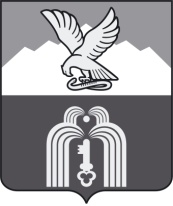 Р Е Ш Е Н И ЕДумы города ПятигорскаСтавропольского краяОб установлении в 2023 году налоговых льгот по земельному налогу для отдельных категорий налогоплательщиков Руководствуясь Налоговым кодексом Российской Федерации, Бюджетным кодексом Российской Федерации, в соответствии с Федеральным законом от 6 октября 2003 года № 131-ФЗ «Об общих принципах организации местного самоуправления в Российской Федерации», Уставом муниципального образования города-курорта Пятигорска, Дума города Пятигорска РЕШИЛА:1. Установить налоговую льготу по земельному налогу, освободив в 2023 году от уплаты земельного налога, юридические лица, осуществляющие льготное бытовое обслуживание отдельных категорий граждан на основании муниципального правового акта администрации города Пятигорска, устанавливающего порядок льготного обслуживания отдельных категорий граждан на территории города Пятигорска.2. Контроль за исполнением настоящего решения возложить на администрацию города Пятигорска.3. Настоящее решение вступает в силу со дня его официального опубликования.Председатель Думы города Пятигорска                                                                  Л.В.ПохилькоГлава города Пятигорска                                                              Д.Ю.Ворошилов25 октября 2022 г.№ 37-18 РД